WEEK: APRIL 13th-17th (K-4 Calendar)  WEEK: APRIL 13th-17th    (K-4 Schedule)WEEK: APRIL 13th-17th    (K-4 Schedule)WEEK: APRIL 13th-17th    (K-4 Schedule)WEEK: APRIL 13th-17th    (K-4 Schedule)MONDAY APRIL 13th  AM ACTIVITY: Maps, Maps, and Maps!!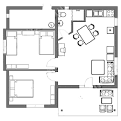 INSTRUCTIONS: Draw a map of your bedroomK-4Draw a detailed map of your bedroomLabel all items you have drawn in your bedroomAsk a parent or sibling to help you measure the distance between the furniture in your bedroom using “non-standard units of measure”“Nonstandard units of measurement are units of measurement that aren't typically used, such as a pencil, an arm, a toothpick, or a shoe”PM ACTIVITY: Indoor Scavenger HuntINSTRUCTIONS: Indoor Scavenger HuntPlease use the list provided to have a scavenger hunt throughout the house. Can you find all the items?What items are you missing?Can you think of any other items to add to the list? 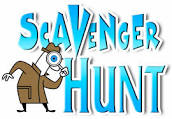 Tuesday April 14th   AM ACTIVITY: The Plane, The Plane!INSTRUCTIONS: Paper AirplanesMake a paper airplane out of any material that you may feel would work the best. (Ask a parent or sibling for help if you need it)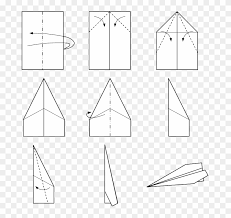 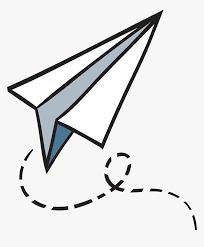 Have a contest to see whose airplane flies the furthestMeasure the distant of how far each airplane has travelled using non-standard” units of measure“Nonstandard units of measurement are units of measurement that aren't typically used, such as a pencil, an arm, a toothpick, or a shoe”PM ACTIVITY: SHAPES SCAVENGER HUNTINSTRUCTIONS: SHAPES SCAVENGER HUNTPlease use the list provided to have a scavenger hunt throughout the house. Can you find all the items?What items are you missing?Can you think of any other items to add to the list?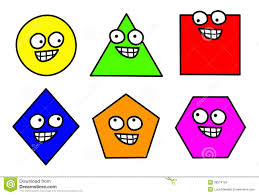 Wednesday April 15th  AM ACTIVITY: Do you hear what I hear?INSTRUCTIONS: Listen and talkListen to a song - any song! Answer these questions.  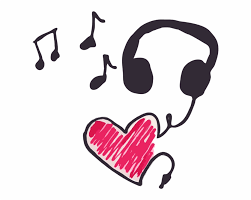 Tell a family member your answers. Is the music high or low?  Is the music fast or slow?  Is the music loud or quiet?  Can you name some instruments you hear?  How does the music make you feel?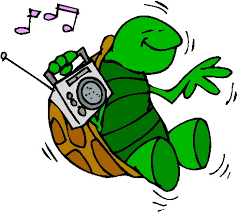 PM ACTIVITY: RHYMING SCAVENGER HUNTINSTRUCTIONS: Please use the list provided to have a scavenger hunt throughout the house. Can you find all the items?What items are you missing?Can you think of any other items to add to the list?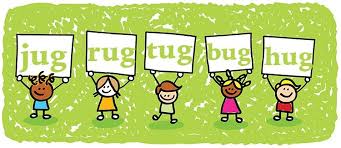 Thursday April 16th   AM ACTIVITY: THINK OUT OF THE BOX THURSDAYINSTRUCTIONS: 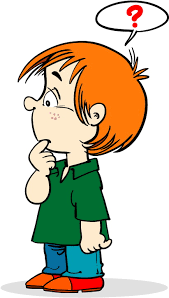 Complete the following three drawings 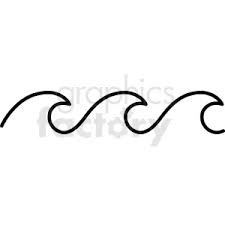 (it’s not a wave)    (It’s not a cloud)               (it’s not a moon)PM ACTIVITY: Black and White SCAVENGER HUNTINSTRUCTIONS: Black and White SCAVENGER HUNT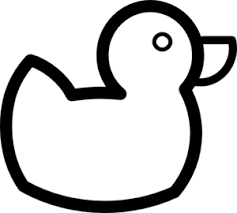 Please use the list provided to have a scavenger hunt throughout the house. Can you find all the items?What items are you missing?Can you think of any other items to add to the list?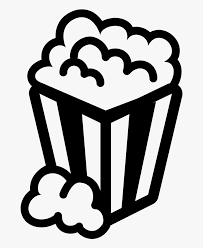 Friday April 18th   AM ACTIVITY: LISTEN AND DRAWINSTRUCTIONS: Listen to a song and draw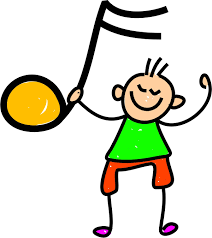 Choose a song - any song!  Draw a picture of what you imagine while you are listening using your five senses.What do you smell while listening to the song?What do you hear while listening to the song?What do you taste while listening to the song?What do you see while listening to the song?How do you feel while listening to the song?PM ACTIVITY: Rainbow SCAVENGER HUNTINSTRUCTIONS: Rainbow SCAVENGER HUNTPlease use the list provided to have a scavenger hunt throughout the house. Can you find all the items?What items are you missing?Can you think of any other items to add to the list?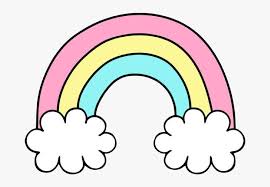 